                [АРАР                                                             ПОСТАНОВЛЕНИЕ            31  август     2017  й.                     №175                         31  августа   2017 г.Об утверждении  Порядка разработки, обсуждения и утверждения дизайн-проекта благоустройства каждой дворовой территории многоквартирного дома и наиболее посещаемой муниципальной территории общего пользования, включенных в муниципальную программу «Формирование современной городской среды в сельском поселении Чекмагушевский  сельсовет муниципального района Чекмагушевский район  Республики Башкортостан»Руководствуясь ст.ст.33, 43 Федерального закона от 06.10.2003г. № 131-ФЗ  «Об общих принципах организации местного самоуправления в Российской Федерации», Правилами предоставления и распределения субсидий из федерального бюджета бюджетам субъектов Российской Федерации на поддержку государственных программ субъектов Российской Федерации и муниципальных программ формирования современной городской среды, утвержденными постановлением Правительства Российской Федерации от 10.02.2017г. N 169, ст.11, 14 Закона Республики Башкортостан от 18.03.2005г.   № 162-з «О местном самоуправлении в Республике Башкортостан», Уставом сельского  поселения  Чекмагушевский   сельсовет муниципального района Чекмагушевский район Республики Башкортостан,  Администрация  сельского  поселения  Чекмагушевский   сельсовет муниципального района Чекмагушевский район Республики Башкортостан  постановляет:          1.Утвердить Порядок разработки, обсуждения и утверждения дизайн-проекта благоустройства каждой дворовой территории многоквартирного дома и наиболее посещаемой муниципальной территории общего пользования, включенных в муниципальную программу «Формирование современной городской среды в сельском поселении Чекмагушевский  сельсовет муниципального района Чекмагушевский район  Республики Башкортостан»  (прилагается).2. Настоящее постановление разместить на официальном сайте администрации сельского поселения Чекмагушевский  сельсовет муниципального района Чекмагушевский район Республики Башкортостан на информационно-телекоммуникационной сети «Интернет».        3. Контроль за выполнением настоящего постановления оставляю за собой.        4. Настоящее постановление вступает в силу со дня подписания.Глава сельского  поселения                                                 И.А.КунафинУТВЕРЖДЕНО Постановлением Администрации сельского поселения  Чекмагушевский  сельсоветмуниципального района Чекмагушевский район Республики Башкортостан от  «31» августа 2017г. №175Порядокразработки, обсуждения и утверждения дизайн-проектаблагоустройства каждой дворовой территории многоквартирного домаи наиболее посещаемой муниципальной территории общего пользования,включенных в муниципальную программу «Формирование современной городской среды в сельском поселении Чекмагушевский  сельсовет муниципального района Чекмагушевский район  Республики Башкортостан»Основные понятия, используемые в настоящем Порядке:- организатор обсуждения с заинтересованными лицами дизайн-проекта благоустройства дворовых территорий МКД – Администрация сельского  поселения  Чекмагушевский   сельсовет муниципального района Чекмагушевский район Республики Башкортостан   (далее - Организатор обсуждения по дворовым территориям МКД);- организатор обсуждения с заинтересованными лицами дизайн-проекта благоустройства общественных территорий - Администрация сельского  поселения  Чекмагушевский   сельсовет муниципального района Чекмагушевский район Республики Башкортостан  (далее - Организатор обсуждения по общественным территориям);- дизайн-проект - это проект благоустройства территории, содержащий графический и текстовый материал, включающий в себя генеральный план (план благоустройства) с указанием мест размещения объектов благоустройства, в том числе, мест кратковременной парковки транспортныхсредств и схемы проезда и движения пешеходов, спортивных, игровых и бытовых площадок (далее - дизайн-проект);- общественная комиссия - комиссия по обсуждению проекта Программы, рассмотрения и проведения оценки предложений заинтересованных лиц о включении дворовой территории МКД и общественных территорий в Программу, а также для осуществления контроля за реализацией Программы (далее - Комиссия);- уполномоченное лицо – лицо, которое вправе действовать в интересах всех собственников помещений в указанном многоквартирном доме.Содержание дизайн-проекта зависит от вида и состава планируемых к благоустройству работ. Это может быть, как проектная, сметная документация, так и упрощенный вариант в виде изображения дворовой территории МКД или общественной территории с описанием работ и мероприятий, предлагаемых к выполнению.Администрация сельского  поселения  Чекмагушевский   сельсовет муниципального района Чекмагушевский район Республики Башкортостан   осуществляет разработку дизайн-проекта на топосъёмке М1:500 в отношении дворовых территорий МКД, расположенных на территории сельского  поселения  Чекмагушевский   сельсовет муниципального района Чекмагушевский район Республики Башкортостан  по мере поступления материалов от Уполномоченных лиц в срок не более 15 (пятнадцати) рабочих дней, и в отношении общественных территорий.Разработка дизайн-проекта благоустройства дворовой территории МКД осуществляется с учетом минимального перечня работ по благоустройству дворовой территории МКД, утвержденных протоколом общего собрания собственников помещений в МКД. Администрация сельского  поселения  Чекмагушевский   сельсовет муниципального района Чекмагушевский район Республики Башкортостан    уведомляет Уполномоченное лицо о готовности дизайн-проекта в течение одного рабочего дня со дня изготовления дизайн-проекта дворовых территорий МКД.Уполномоченное лицо обеспечивает согласование дизайн-проекта благоустройства дворовой территории МКД, для дальнейшего его обсуждения в срок, не превышающий 3 рабочих дней.Организаторы обсуждений по дворовым территориям МКД и общественным территориям готовят сообщение о проведении обсуждений с заинтересованными лицами дизайн-проектов дворовых территорий МКД и общественных территорий, которое подлежит размещению на официальном сайте Администрации сельского  поселения  Чекмагушевский   сельсовет муниципального района Чекмагушевский район Республики Башкортостан   в информационно-телекоммуникационной сети Интернет, в течение 5 рабочих дней со дня утверждения общественной комиссией протокола рассмотрения и оценки заявок заинтересованных лиц на включение в адресный перечень дворовых территорий МКД в Программу и протокола оценки предложений граждан, организаций на включение в адресный перечень общественных территорий сельского  поселения  Чекмагушевский  сельсовет Республики Башкортостан в Программу.При выборе дизайн-проекта Комиссия руководствуется следующими критериями для дизайн-проекта:- обеспечение доступности для маломобильных групп населения;- обеспечение синхронизации выполнения работ, предусмотренных дизайн-проектом, и муниципальными программами (планами) строительства  (реконструкции, ремонта) объектов недвижимого имущества, программ по ремонту и модернизации  инженерных сетей и иных  объектов, расположенных на соответствующей территории;- безопасность транспортной схемы движения транспортных средств и пешеходов;- практичность;- применение современных технологий и материалов;- совместимость с общим архитектурным обликом территории;- наличие согласования с владельцами подземных коммуникаций;- соответствие действующим санитарным и строительным нормам и правилам;- рациональное использование средств (в отношении качества приобретаемого материала и выполняемых работ).Итоговое обсуждение дизайн - проектов благоустройства дворовых территорий МКД и общественных территорий, осуществляется Комиссией, с участием Уполномоченных лиц. Извещение о проведении итогового обсуждения подлежит размещению на официальном сайте Администрации сельского  поселения  Чекмагушевский   сельсовет муниципального района Чекмагушевский район Республики Башкортостан в информационно-телекоммуникационной сети Интернет. Утверждение дизайн-проектов благоустройства дворовых территорий МКД и общественных территорий осуществляется общественной комиссией постановлением Администрации сельского  поселения  Чекмагушевский   сельсовет муниципального района Чекмагушевский район Республики Башкортостан    в течение трех рабочих дней после итогового обсуждения дизайн-проектов с заинтересованными лицами. Протокол Комиссии и утвержденные дизайн-проекты подлежат размещению на официальном сайте Администрации сельского поселения  Чекмагушевский сельсовет муниципального района Чекмагушевский район Республики Башкортостан   в информационно-телекоммуникационной сети Интернет.Дизайн-проект благоустройства дворовой территории МКД утверждается в двух экземплярах, один экземпляр хранится у Организатора обсуждения по дворовым территориям МКД, второй предоставляется Уполномоченному лицу.Дизайн-проект благоустройства общественной территории утверждается в одном экземпляре и хранится у Организатора обсуждения по общественным территориям.Управляющий делами                                           М.М.ГимаеваБАШ[ОРТОСТАН  РЕСПУБЛИКА]ЫСА[МА{ОШ  РАЙОНЫ муниципаль районЫНЫ@   СА[МА{ОШ АУЫЛ СОВЕТЫ АУЫЛ  БИЛ^м^]Е ХАКИМИ^ТЕ 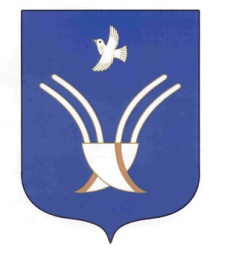 АДМИНИСТРАЦИЯ          сельского поселения ЧЕКмаГУшевский сельсоветмуниципального района Чекмагушевский район Республики Башкортостан